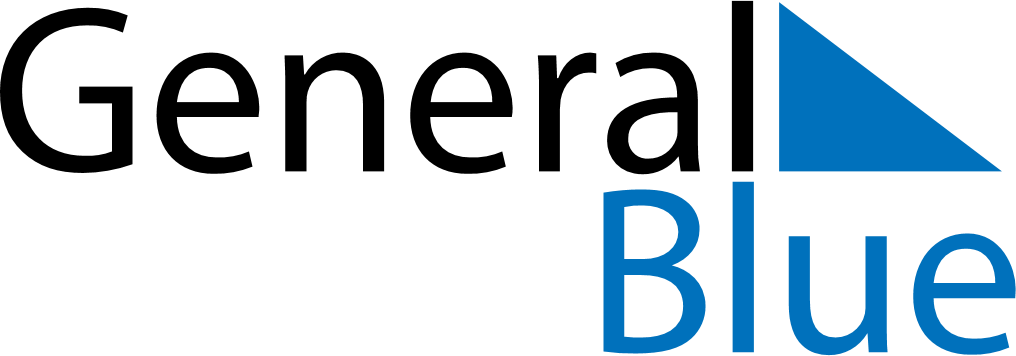 July 2019July 2019July 2019July 2019ColombiaColombiaColombiaSundayMondayTuesdayWednesdayThursdayFridayFridaySaturday1234556Sacred Heart
Saints Peter and Paul78910111212131415161718191920Independence Day212223242526262728293031